Załącznik nr 8do uchwały Nr 276/24Zarządu Województwa Małopolskiegoz dnia 14 lutego 2024 r.Załącznik nr 1 do umowy: Indywidualny Plan RozwojuIndywidualny Plan Rozwoju na rok szkolny 2023/2024
w ramach projektu pn. Małopolski program wspierania uczniów współfinansowanego ze środków Unii Europejskiej, Europejskiego Funduszu Społecznego +, Priorytet FEMP.06 Fundusze europejskie dla rynku pracy, edukacji i wyłączenie społecznego w ramach programu Fundusze Europejskie dla Małopolski 2021-2027KLAUZULA INFORMACYJNA RODOZgodnie z art. 13 ust. 1-2 Rozporządzenia Parlamentu Europejskiego i Rady (UE) 2016/679 z 27 kwietnia 2016 r. w sprawie ochrony osób fizycznych w związku z przetwarzaniem danych osobowych i w sprawie swobodnego przepływu takich danych oraz uchylenia dyrektywy 95/46/WE (ogólne rozporządzenie o ochronie danych)  zwanego dalej RODO – informuje się, że: Administrator danych osobowychAdministratorem danych osobowych jest Województwo Małopolskie z siedzibą w Krakowie, ul. Basztowa 22, 31-156 Kraków, adres do korespondencji ul. Racławicka 56, 30-017 Kraków.Kontakt w sprawach związanych z przetwarzaniem danych osobowychW sprawach związanych z przetwarzaniem danych osobowych należy kontaktować się z Inspektorem Ochrony Danych Osobowych poprzez:adres email: iodo@umwm.malopolska.pl,adres do korespondencji: Inspektor Ochrony Danych UMWM, Urząd Marszałkowski Województwa Małopolskiego, ul. Racławicka 56, 30-017 Kraków.Cele i podstawy przetwarzania danych osobowychAdministrator będzie przetwarzać dane na podstawie art. 6 ust. 1 lit. a) RODO w  związku z wyrażoną zgodą na przetwarzanie danych osobowych w celu przeprowadzenia naboru wniosków stypendialnych i ich oceny, a w przypadku otrzymania stypendium również na podstawie art. 6 ust. 1 lit. b) RODO – przetwarzanie jest niezbędne do wykonania umowy, której stroną jest osoba, której dane dotyczą, lub do podjęcia działań na żądanie osoby, której dane dotyczą, przed zawarciem umowy – w celu realizacji projektu pn. Małopolski program wspierania uczniów.Informacja o dobrowolności podania danychPodanie danych ma charakter dobrowolny, ale jest konieczne do przeprowadzenia naboru wniosków stypendialnych i ich oceny, a w przypadku otrzymania stypendium również w celu realizacji projektu pn. Małopolski program wspierania uczniów. Konsekwencją niepodania danych osobowych będzie brak możliwości wzięcia udziału w naborze wniosków stypendialnych oraz udzielenia wsparcia stypendialnego.Okres przechowywania danych osobowychDane osobowe będą przechowywane przez okres:niezbędny do realizacji celu przetwarzania tj. przeprowadzenia naboru wniosków stypendialnych i ich oceny, a w przypadku otrzymania stypendium również w celu realizacji projektu pn. Małopolski program wspierania uczniów,archiwizacji dokumentacjiw zależności od tego, która z tych dat nastąpi później. Prawa osób, których dane dotycząPodczas przetwarzania danych osobowych istnieje możliwość skorzystania z praw określonych w art. 15-21 RODO, na zasadach określonych w tych przepisach. Ponadto można wnieść skargę do organu nadzorczego, w którym w Polsce jest Urzędu Ochrony Danych Osobowych. Odbiorcy danych osobowychDane osobowe mogą zostać ujawnione podmiotom upoważnionym na podstawie przepisów prawa.Informacja dotycząca zautomatyzowanego przetwarzania danych osobowych, w   tym profilowaniaDane nie będą podlegały zautomatyzowane podejmowaniu decyzji, w tym profilowaniu.POŚWIADCZENIANumer sprawy: (wypełnia Departament EK)EK-V.5462.Potwierdzenie wpływu:
(wypełnia Departament EK)I. Dane UczniaI. Dane UczniaI. Dane UczniaI. Dane UczniaI. Dane UczniaI. Dane UczniaI. Dane UczniaI. Dane UczniaI. Dane UczniaI. Dane UczniaI. Dane UczniaI. Dane Ucznia1. Nazwisko:2. Imię:3. PESEL:II. Dane statystyczneUczeń:  projektu pozakonkursowego pn. „Małopolski Program Stypendialny w ramach RPO WM” w ramach 10 Osi Priorytetowej Wiedza i Kompetencje, Działanie 10.1 Rozwój kształcenia ogólnego RPO WM na lata 2014-2020.Uczeń jako ostatnią ukończył : Uczeń:  projektu pozakonkursowego pn. „Małopolski Program Stypendialny w ramach RPO WM” w ramach 10 Osi Priorytetowej Wiedza i Kompetencje, Działanie 10.1 Rozwój kształcenia ogólnego RPO WM na lata 2014-2020.Uczeń jako ostatnią ukończył : Uczeń:  projektu pozakonkursowego pn. „Małopolski Program Stypendialny w ramach RPO WM” w ramach 10 Osi Priorytetowej Wiedza i Kompetencje, Działanie 10.1 Rozwój kształcenia ogólnego RPO WM na lata 2014-2020.Uczeń jako ostatnią ukończył : III. Cele edukacyjne Ucznia szczególnie uzdolnionego Należy określić minimum trzy cele edukacyjne w zakresie minimum trzech różnych przedmiotów z zakresu kształcenia ogólnego (z wyłączeniem uczniów klasy drugiej oraz trzeciej szkoły podstawowej). 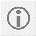  W przypadku uczniów klasy drugiej i trzeciej szkoły podstawowej należy określić trzy cele edukacyjne w zakresie jednego przedmiotu tj. edukacji wczesnoszkolnej.   Cele edukacyjne ucznia muszą być możliwe do zrealizowania w roku szkolnym 2023/2024         i określone w sposób mierzalny. Proponowane działanie/a mają każdorazowo prowadzić        do wyznaczenia co najmniej dwóch rezultatów. Obligatoryjnie w ramach każdego celu edukacyjnego        uczeń powinien opracować prezentację multimedialną i przygotować pracę pisemną. Kwota kosztów ponoszonych na realizację zaplanowanych celów musi być równa kwocie przyznanego       stypendium. Łączna wartość stypendium dla uczniów: klas 2-4 szkoły podstawowej to 4.200 zł 5-8 szkoły podstawowej to – 6.600 zł, szkoły ponadpodstawowej to – 7.200 zł.III.1. Pierwszy cel edukacyjny Ucznia szczególnie uzdolnionegoIII.1. Pierwszy cel edukacyjny Ucznia szczególnie uzdolnionegoPierwszy cel edukacyjny będzie realizowany, jako podniesienie kompetencji 
w zakresie (należy wybrać przedmiot):  - jeśli wybrano „język obcy nowożytny” należy wskazać jaki: ………………………………………..Pierwszy cel edukacyjny będzie realizowany, jako podniesienie kompetencji 
w zakresie (należy wybrać przedmiot):  - jeśli wybrano „język obcy nowożytny” należy wskazać jaki: ………………………………………..poprzez (należy wybrać działanie/a, jakie zostaną podjęte):  poprzez (należy wybrać działanie/a, jakie zostaną podjęte):  uczestnictwo w zajęciach pozaszkolnych w tym: kursach, szkoleniach, konferencjach, seminariach, obozach naukowych i/lub językowych, wycieczkach edukacyjnych;uczestnictwo w wydarzeniach poszerzających wiedzę, rozwijających zdolności i umiejętności ucznia, w tym wizyty w instytucjach naukowo-badawczych, uczelniach wyższych;udział w wykładach (w tym popularnonaukowych / naukowych / otwartych organizowanych przez uczelnie wyższe / studenckie koła naukowe / inne);udział w pozaszkolnych pracach badawczych, eksperymentach oraz projektach, w tym organizowanych w ramach np. zajęć przewidzianych tokiem studiów lub/i studenckich kół naukowych i innych;uczestnictwo w konkursie, olimpiadzie, olimpiadzie międzynarodowej;uczestnictwo w „wymianie międzynarodowej”;uczestnictwo w kulturze wysokiej;pracę w grupie rówieśniczej, w tym współrealizację projektu edukacyjnego, współpracę w ramach szkolnych kół naukowych;pracę własną ucznia, w tym samodzielne poszukiwanie źródeł informacji i zgłębianie wiedzy, samodzielną realizację projektu (zadaniowego, badawczego, naukowego, itp.);konsultacje z Opiekunem dydaktycznym / Nauczycielem;inną aktywność (należy wskazać jaką): ……………………………………………………………………inną aktywność (należy wskazać jaką): ……………………………………………………………………czego rezultatem będzie (można dodatkowo wybrać do dwóch wskazanych): czego rezultatem będzie (można dodatkowo wybrać do dwóch wskazanych): uzyskanie certyfikatu, dyplomu, zaświadczenia;uzyskanie statusu uczestnika, finalisty, laureata, zwycięzcy lub wyróżnienia w konkursie 
i/lub olimpiadzie;otrzymanie rocznej oceny klasyfikacyjnej z przedmiotu na poziomie co najmniej bardzo dobry;przygotowanie/opracowanie modelu, wzorca, prototypu lub wzoru, układu, zbioru w ramach projektu (zadaniowego, badawczego, naukowego, edukacyjnego, itp.);przygotowanie/opracowanie prezentacji multimedialnej na wybrany temat, w tym prezentacji podsumowującej realizację projektu (zadaniowego, badawczego, naukowego, edukacyjnego, itp.);przygotowanie pracy pisemnej na wybrany temat;inny efekt mierzalny (należy wskazać jaki): ………………………………………………………………..
Realizacja tak zdefiniowanego celu wymaga poniesienia wydatków z następujących grup kosztów: Realizacja tak zdefiniowanego celu wymaga poniesienia wydatków z następujących grup kosztów: koszt uczestnictwa w zajęciach pozaszkolnych, w tym w szczególności szkoleniach, kursach, konferencjach, seminariach, obozach naukowych i językowych, wycieczkach edukacyjnych;koszt uczestnictwa w wydarzeniach poszerzających wiedzę, rozwijających zdolności i umiejętności ucznia poprzez m.in. wizyty w instytucjach naukowo-badawczych, uczelniach wyższych; koszt środków dydaktycznych i przyborów szkolnych, w tym literatury fachowej i czasopism, modeli, map, nagrań audio i video, filmów i programów komputerowych, jak i sprzętu komputerowego oraz elektronicznego tj. m.in. komputerów stacjonarnych, laptopów, drukarek, urządzeń wielofunkcyjnych, skanerów, mikroskopów, smartfonów, tabletów, tabletów graficznych, czytników e-book, rzutników multimedialnych, kalkulatorów, aparatów fotograficznych wraz z akcesoriami, kamer wraz z akcesoriami oraz innego sprzętu laboratoryjnego i optycznego; koszt zakupów związanych z wyposażeniem miejsca domowej nauki tj. m.in. biurka, krzesła biurowego, lampki biurowej;koszt materiałów papierniczych, w tym piśmienniczych i akcesoriów biurowych;koszt opłat związanych z dostępem do internetu;koszt transportu, z wyłączeniem zakupu paliwa samochodowego, w celu dotarcia na dodatkowe zajęcia edukacyjne tj. m.in.: zakup biletów;koszt uczestnictwa w olimpiadach i konkursach tj. m.in.: bilety, opłata za udział w olimpiadzie, konkursie, opłaty za egzaminy, certyfikaty językowe;koszt uczestnictwa w kulturze wysokiej tj. m.in. zakup biletów na przedstawienia teatralne, operowe, baletowe, koncerty, wstępy do muzeów;koszt racjonalnych usprawnień dla osób z niepełnosprawnościami, w tym: tłumacz języka migowego, transport niskopodłogowy, dostosowanie infrastruktury, w tym komputerowej 
np. poprzez zakup programów powiększających, mówiących, drukarki materiałów w alfabecie Braille'a, osoby asystujące, magnetofony służące do odtwarzania plików tekstowych: książek, dokumentów internetowych, poczty elektronicznej itp. dla osób niedowidzących, programy dostosowane dla użytkowników komputerów z wadą wzroku;inne koszty (patrz informacja poniżej; należy wskazać jakie):A.……………………………………………………………………………………………………………….B.……………………………………………………………………………………………………………….C.………………………………………………………………………………………………………………. W szczególnie uzasadnionych przypadkach dopuszcza się możliwość planowania lub ponoszenia 
ww. „innych kosztów”, o ile służą one realizacji celów edukacyjnych określonych w Indywidualnym Planie Rozwoju i uzyskały akceptację Opiekuna dydaktycznego oraz pozytywną opinię osoby upoważnionej, na zasadach określonych w Regulaminie. Wnioskodawca uprawniony jest do realizacji Indywidualnego Planu Rozwoju, na własny koszt i ryzyko, nie wcześniej niż  od 1-go września 2023 r., przy czym na dzień rozpoczęcia realizacji Indywidualnego Planu Rozwoju należy pozostawać pod opieką Opiekuna dydaktycznego.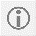  W szczególnie uzasadnionych przypadkach dopuszcza się możliwość planowania lub ponoszenia 
ww. „innych kosztów”, o ile służą one realizacji celów edukacyjnych określonych w Indywidualnym Planie Rozwoju i uzyskały akceptację Opiekuna dydaktycznego oraz pozytywną opinię osoby upoważnionej, na zasadach określonych w Regulaminie. Wnioskodawca uprawniony jest do realizacji Indywidualnego Planu Rozwoju, na własny koszt i ryzyko, nie wcześniej niż  od 1-go września 2023 r., przy czym na dzień rozpoczęcia realizacji Indywidualnego Planu Rozwoju należy pozostawać pod opieką Opiekuna dydaktycznego.III.2. Drugi cel edukacyjny Ucznia szczególnie uzdolnionegoIII.2. Drugi cel edukacyjny Ucznia szczególnie uzdolnionegoDrugi cel edukacyjny będzie realizowany, jako podniesienie kompetencji 
w zakresie (należy wybrać przedmiot):  - jeśli wybrano „język obcy nowożytny” należy wskazać jaki: ………………………………………..Drugi cel edukacyjny będzie realizowany, jako podniesienie kompetencji 
w zakresie (należy wybrać przedmiot):  - jeśli wybrano „język obcy nowożytny” należy wskazać jaki: ………………………………………..poprzez (należy wybrać działanie/a, jakie zostaną podjęte):  poprzez (należy wybrać działanie/a, jakie zostaną podjęte):  uczestnictwo w zajęciach pozaszkolnych w tym: kursach, szkoleniach, konferencjach, seminariach, obozach naukowych i/lub językowych, wycieczkach edukacyjnych;uczestnictwo w wydarzeniach poszerzających wiedzę, rozwijających zdolności i umiejętności ucznia, w tym wizyty w instytucjach naukowo-badawczych, uczelniach wyższych;udział w wykładach (w tym popularnonaukowych / naukowych / otwartych organizowanych przez uczelnie wyższe / studenckie koła naukowe / inne);udział w pozaszkolnych pracach badawczych, eksperymentach oraz projektach, w tym organizowanych w ramach np. zajęć przewidzianych tokiem studiów lub/i studenckich kół naukowych i innych;uczestnictwo w konkursie, olimpiadzie, olimpiadzie międzynarodowej;uczestnictwo w „wymianie międzynarodowej”;uczestnictwo w kulturze wysokiej;pracę w grupie rówieśniczej, w tym współrealizację projektu edukacyjnego, współpracę w ramach szkolnych kół naukowych;pracę własną ucznia, w tym samodzielne poszukiwanie źródeł informacji i zgłębianie wiedzy, samodzielną realizację projektu (zadaniowego, badawczego, naukowego, itp.);konsultacje z Opiekunem dydaktycznym / Nauczycielem;inną aktywność (należy wskazać jaką): ……………………………………………………………………czego rezultatem będzie (można dodatkowo wybrać do dwóch wskazanych): czego rezultatem będzie (można dodatkowo wybrać do dwóch wskazanych): uzyskanie certyfikatu, dyplomu, zaświadczenia;uzyskanie statusu uczestnika, finalisty, laureata, zwycięzcy lub wyróżnienia w konkursie 
i/lub olimpiadzie;otrzymanie rocznej oceny klasyfikacyjnej z przedmiotu na poziomie co najmniej bardzo dobry;przygotowanie/opracowanie modelu, wzorca, prototypu lub wzoru, układu, zbioru w ramach projektu (zadaniowego, badawczego, naukowego, edukacyjnego, itp.);przygotowanie/opracowanie prezentacji multimedialnej na wybrany temat, w tym prezentacji podsumowującej realizację projektu (zadaniowego, badawczego, naukowego, edukacyjnego, itp.);przygotowanie pracy pisemnej na wybrany temat;inny efekt mierzalny (należy wskazać jaki): ………………………………………………………………..Realizacja tak zdefiniowanego celu wymaga poniesienia wydatków z następujących grup kosztów: Realizacja tak zdefiniowanego celu wymaga poniesienia wydatków z następujących grup kosztów: koszt uczestnictwa w zajęciach pozaszkolnych, w tym w szczególności szkoleniach, kursach, konferencjach, seminariach, obozach naukowych i językowych, wycieczkach edukacyjnych;koszt uczestnictwa w wydarzeniach poszerzających wiedzę, rozwijających zdolności i umiejętności ucznia poprzez m.in. wizyty w instytucjach naukowo-badawczych, uczelniach wyższych; koszt środków dydaktycznych i przyborów szkolnych, w tym literatury fachowej i czasopism, modeli, map, nagrań audio i video, filmów i programów komputerowych, jak i sprzętu komputerowego oraz elektronicznego tj. m.in. komputerów stacjonarnych, laptopów, drukarek, urządzeń wielofunkcyjnych, skanerów, mikroskopów, smartfonów, tabletów, tabletów graficznych, czytników e-book, rzutników multimedialnych, kalkulatorów, aparatów fotograficznych wraz z akcesoriami, kamer wraz z akcesoriami oraz innego sprzętu laboratoryjnego i optycznego; koszt zakupów związanych z wyposażeniem miejsca domowej nauki tj. m.in. biurka, krzesła biurowego, lampki biurowej;koszt materiałów papierniczych, w tym piśmienniczych i akcesoriów biurowych;koszt opłat związanych z dostępem do internetu;koszt transportu, z wyłączeniem zakupu paliwa samochodowego, w celu dotarcia na dodatkowe zajęcia edukacyjne tj. m.in.: zakup biletów;koszt uczestnictwa w olimpiadach i konkursach tj. m.in.: bilety, opłata za udział w olimpiadzie, konkursie, opłaty za egzaminy, certyfikaty językowe;koszt uczestnictwa w kulturze wysokiej tj. m.in. zakup biletów na przedstawienia teatralne, operowe, baletowe, koncerty, wstępy do muzeów;koszt racjonalnych usprawnień dla osób z niepełnosprawnościami, w tym: tłumacz języka migowego, transport niskopodłogowy, dostosowanie infrastruktury, w tym komputerowej 
np. poprzez zakup programów powiększających, mówiących, drukarki materiałów w alfabecie Braille'a, osoby asystujące, magnetofony służące do odtwarzania plików tekstowych: książek, dokumentów internetowych, poczty elektronicznej itp. dla osób niedowidzących, programy dostosowane dla użytkowników komputerów z wadą wzroku;inne koszty (patrz informacja poniżej; należy wskazać jakie):A.……………………………………………………………………………………………………………….B.……………………………………………………………………………………………………………….C.………………………………………………………………………………………………………………. W szczególnie uzasadnionych przypadkach dopuszcza się możliwość planowania lub ponoszenia 
ww. „innych kosztów”, o ile służą one realizacji celów edukacyjnych określonych w Indywidualnym Planie Rozwoju i uzyskały akceptację Opiekuna dydaktycznego oraz pozytywną opinię osoby upoważnionej, na zasadach określonych w Regulaminie. Wnioskodawca uprawniony jest do realizacji Indywidualnego Planu Rozwoju, na własny koszt i ryzyko, nie wcześniej niż  od 1-go września 2023 r., przy czym na dzień rozpoczęcia realizacji Indywidualnego Planu Rozwoju należy pozostawać pod opieką Opiekuna dydaktycznego. W szczególnie uzasadnionych przypadkach dopuszcza się możliwość planowania lub ponoszenia 
ww. „innych kosztów”, o ile służą one realizacji celów edukacyjnych określonych w Indywidualnym Planie Rozwoju i uzyskały akceptację Opiekuna dydaktycznego oraz pozytywną opinię osoby upoważnionej, na zasadach określonych w Regulaminie. Wnioskodawca uprawniony jest do realizacji Indywidualnego Planu Rozwoju, na własny koszt i ryzyko, nie wcześniej niż  od 1-go września 2023 r., przy czym na dzień rozpoczęcia realizacji Indywidualnego Planu Rozwoju należy pozostawać pod opieką Opiekuna dydaktycznego.III.3. Trzeci cel edukacyjny Ucznia szczególnie uzdolnionegoIII.3. Trzeci cel edukacyjny Ucznia szczególnie uzdolnionegoTrzeci cel edukacyjny będzie realizowany, jako podniesienie kompetencji 
w zakresie (należy wybrać przedmiot):  - jeśli wybrano „język obcy nowożytny” należy wskazać jaki: ………………………………………..Trzeci cel edukacyjny będzie realizowany, jako podniesienie kompetencji 
w zakresie (należy wybrać przedmiot):  - jeśli wybrano „język obcy nowożytny” należy wskazać jaki: ………………………………………..poprzez (należy wybrać działanie/a, jakie zostaną podjęte):  poprzez (należy wybrać działanie/a, jakie zostaną podjęte):  uczestnictwo w zajęciach pozaszkolnych w tym: kursach, szkoleniach, konferencjach, seminariach, obozach naukowych i/lub językowych, wycieczkach edukacyjnych;uczestnictwo w wydarzeniach poszerzających wiedzę, rozwijających zdolności i umiejętności ucznia, w tym wizyty w instytucjach naukowo-badawczych, uczelniach wyższych;udział w wykładach (w tym popularnonaukowych / naukowych / otwartych organizowanych przez uczelnie wyższe / studenckie koła naukowe / inne);udział w pozaszkolnych pracach badawczych, eksperymentach oraz projektach, w tym organizowanych w ramach np. zajęć przewidzianych tokiem studiów lub/i studenckich kół naukowych i innych;uczestnictwo w konkursie, olimpiadzie, olimpiadzie międzynarodowej;uczestnictwo w „wymianie międzynarodowej”;uczestnictwo w kulturze wysokiej;pracę w grupie rówieśniczej, w tym współrealizację projektu edukacyjnego, współpracę w ramach szkolnych kół naukowych;pracę własną ucznia, w tym samodzielne poszukiwanie źródeł informacji i zgłębianie wiedzy, samodzielną realizację projektu (zadaniowego, badawczego, naukowego, itp.);konsultacje z Opiekunem dydaktycznym / Nauczycielem;inną aktywność (należy wskazać jaką): ……………………………………………………………………czego rezultatem będzie (można dodatkowo wybrać do dwóch wskazanych): czego rezultatem będzie (można dodatkowo wybrać do dwóch wskazanych): uzyskanie certyfikatu, dyplomu, zaświadczenia;uzyskanie statusu uczestnika, finalisty, laureata, zwycięzcy lub wyróżnienia w konkursie 
i/lub olimpiadzie;otrzymanie rocznej oceny klasyfikacyjnej z przedmiotu na poziomie co najmniej bardzo dobry;przygotowanie/opracowanie modelu, wzorca, prototypu lub wzoru, układu, zbioru w ramach projektu (zadaniowego, badawczego, naukowego, edukacyjnego, itp.);przygotowanie/opracowanie prezentacji multimedialnej na wybrany temat, w tym prezentacji podsumowującej realizację projektu (zadaniowego, badawczego, naukowego, edukacyjnego, itp.);przygotowanie pracy pisemnej na wybrany temat;inny efekt mierzalny (należy wskazać jaki): ………………………………………………………………..Realizacja tak zdefiniowanego celu wymaga poniesienia wydatków z następujących grup kosztów: Realizacja tak zdefiniowanego celu wymaga poniesienia wydatków z następujących grup kosztów: koszt uczestnictwa w zajęciach pozaszkolnych, w tym w szczególności szkoleniach, kursach, konferencjach, seminariach, obozach naukowych i językowych, wycieczkach edukacyjnych;koszt uczestnictwa w wydarzeniach poszerzających wiedzę, rozwijających zdolności i umiejętności ucznia poprzez m.in. wizyty w instytucjach naukowo-badawczych, uczelniach wyższych; koszt środków dydaktycznych i przyborów szkolnych, w tym literatury fachowej i czasopism, modeli, map, nagrań audio i video, filmów i programów komputerowych, jak i sprzętu komputerowego oraz elektronicznego tj. m.in. komputerów stacjonarnych, laptopów, drukarek, urządzeń wielofunkcyjnych, skanerów, mikroskopów, smartfonów, tabletów, tabletów graficznych, czytników e-book, rzutników multimedialnych, kalkulatorów, aparatów fotograficznych wraz z akcesoriami, kamer wraz z akcesoriami oraz innego sprzętu laboratoryjnego i optycznego; koszt zakupów związanych z wyposażeniem miejsca domowej nauki tj. m.in. biurka, krzesła biurowego, lampki biurowej;koszt materiałów papierniczych, w tym piśmienniczych i akcesoriów biurowych;koszt opłat związanych z dostępem do internetu;koszt transportu, z wyłączeniem zakupu paliwa samochodowego, w celu dotarcia na dodatkowe zajęcia edukacyjne tj. m.in.: zakup biletów;koszt uczestnictwa w olimpiadach i konkursach tj. m.in.: bilety, opłata za udział w olimpiadzie, konkursie, opłaty za egzaminy, certyfikaty językowe;koszt uczestnictwa w kulturze wysokiej tj. m.in. zakup biletów na przedstawienia teatralne, operowe, baletowe, koncerty, wstępy do muzeów;koszt racjonalnych usprawnień dla osób z niepełnosprawnościami, w tym: tłumacz języka migowego, transport niskopodłogowy, dostosowanie infrastruktury, w tym komputerowej 
np. poprzez zakup programów powiększających, mówiących, drukarki materiałów w alfabecie Braille'a, osoby asystujące, magnetofony służące do odtwarzania plików tekstowych: książek, dokumentów internetowych, poczty elektronicznej itp. dla osób niedowidzących, programy dostosowane dla użytkowników komputerów z wadą wzroku;inne koszty (patrz informacja poniżej; należy wskazać jakie):A.……………………………………………………………………………………………………………….B.……………………………………………………………………………………………………………….C.………………………………………………………………………………………………………………. W szczególnie uzasadnionych przypadkach dopuszcza się możliwość planowania lub ponoszenia 
ww. „innych kosztów”, o ile służą one realizacji celów edukacyjnych określonych w Indywidualnym Planie Rozwoju i uzyskały akceptację Opiekuna dydaktycznego oraz pozytywną opinię osoby upoważnionej, na zasadach określonych w Regulaminie. Wnioskodawca uprawniony jest do realizacji Indywidualnego Planu Rozwoju, na własny koszt i ryzyko, nie wcześniej niż  od 1-go września 2023 r., przy czym na dzień rozpoczęcia realizacji Indywidualnego Planu Rozwoju należy pozostawać pod opieką Opiekuna dydaktycznego. W szczególnie uzasadnionych przypadkach dopuszcza się możliwość planowania lub ponoszenia 
ww. „innych kosztów”, o ile służą one realizacji celów edukacyjnych określonych w Indywidualnym Planie Rozwoju i uzyskały akceptację Opiekuna dydaktycznego oraz pozytywną opinię osoby upoważnionej, na zasadach określonych w Regulaminie. Wnioskodawca uprawniony jest do realizacji Indywidualnego Planu Rozwoju, na własny koszt i ryzyko, nie wcześniej niż  od 1-go września 2023 r., przy czym na dzień rozpoczęcia realizacji Indywidualnego Planu Rozwoju należy pozostawać pod opieką Opiekuna dydaktycznego.IV. Planowane (szacunkowe) wydatki związane z realizacją celówIV. Planowane (szacunkowe) wydatki związane z realizacją celówIV. Planowane (szacunkowe) wydatki związane z realizacją celówIV. Planowane (szacunkowe) wydatki związane z realizacją celówLp.Grupa kosztuWyszczególnienie wydatku (nazwa)Szacunkowy koszt w zł1.2.3.4.5.6.7.8.9.10.11.12.SUMA:SUMA:SUMA:   0,00 zł Kwoty należy wpisywać bez spacji w zaokrągleniu do pełnych złotych. Aby zaktualizować wartość sumy należy zatrzymać kursor na kwocie w wierszu sumy (tak, aby pole się podświetliło) a następnie nacisnąć F9. Kwoty należy wpisywać bez spacji w zaokrągleniu do pełnych złotych. Aby zaktualizować wartość sumy należy zatrzymać kursor na kwocie w wierszu sumy (tak, aby pole się podświetliło) a następnie nacisnąć F9. Kwoty należy wpisywać bez spacji w zaokrągleniu do pełnych złotych. Aby zaktualizować wartość sumy należy zatrzymać kursor na kwocie w wierszu sumy (tak, aby pole się podświetliło) a następnie nacisnąć F9. Kwoty należy wpisywać bez spacji w zaokrągleniu do pełnych złotych. Aby zaktualizować wartość sumy należy zatrzymać kursor na kwocie w wierszu sumy (tak, aby pole się podświetliło) a następnie nacisnąć F9.Podpisy………………………………………………                                                       czytelny podpis Wnioskodawcy…………………………………………………czytelny podpis Opiekuna dydaktycznegoI. Dane Opiekuna dydaktycznego Ucznia szczególnie uzdolnionegoI. Dane Opiekuna dydaktycznego Ucznia szczególnie uzdolnionego1. Nazwisko:2. Imię:Ja niżej podpisany, niniejszym wyrażam zgodę na wykonywanie zadań Opiekuna dydaktycznego. Potwierdzam, że uczestniczyłem w przygotowaniu przedmiotowego Indywidualnego Planu Rozwoju 
oraz zapoznałem się z Regulaminem wsparcia stypendialnego dla uczniów w ramach Działania FEMP.06.12 Edukacja – projekty Województwa Małopolskiego typ projektu A. Małopolski program wspierania uczniówprzyjętym Uchwałą Nr LXXVIII/1133/24 Sejmiku Województwa Małopolskiego z dnia 22 stycznia 2024 r. (Dz. Urz. Woj. Małopolskiego z 2024 r., poz. 744).Data:                                               ……………………………………………                                                                                                  czytelny podpis Opiekuna dydaktycznegoJa niżej podpisany, niniejszym wyrażam zgodę na wykonywanie zadań Opiekuna dydaktycznego. Potwierdzam, że uczestniczyłem w przygotowaniu przedmiotowego Indywidualnego Planu Rozwoju 
oraz zapoznałem się z Regulaminem wsparcia stypendialnego dla uczniów w ramach Działania FEMP.06.12 Edukacja – projekty Województwa Małopolskiego typ projektu A. Małopolski program wspierania uczniówprzyjętym Uchwałą Nr LXXVIII/1133/24 Sejmiku Województwa Małopolskiego z dnia 22 stycznia 2024 r. (Dz. Urz. Woj. Małopolskiego z 2024 r., poz. 744).Data:                                               ……………………………………………                                                                                                  czytelny podpis Opiekuna dydaktycznegoII. PoświadczeniaII. PoświadczeniaNiniejszym poświadczam, że Uczeń szczególnie uzdolniony ………………………………………………… (imię i nazwisko) w roku szkolnym 2023/2024 posiada status ucznia ………………………………………… ……………………………………………………………………… (nazwa szkoły, do której Uczeń uczęszcza). Nadto poświadczam, że Pan/i ……………………………………………………....………….……………….. (imię i nazwisko Opiekuna dydaktycznego) pozostaje zatrudniony/a w bieżącym roku szkolnym 
w ww. szkole w charakterze nauczyciela/ psychologa szkolnego/ pedagoga szkolnego/ doradcy zawodowego.Data:                        ……………...…………………………………………………….                                                                          czytelny podpis i pieczęć Dyrektora szkoły lub osoby upoważnionejNiniejszym poświadczam, że Uczeń szczególnie uzdolniony ………………………………………………… (imię i nazwisko) w roku szkolnym 2023/2024 posiada status ucznia ………………………………………… ……………………………………………………………………… (nazwa szkoły, do której Uczeń uczęszcza). Nadto poświadczam, że Pan/i ……………………………………………………....………….……………….. (imię i nazwisko Opiekuna dydaktycznego) pozostaje zatrudniony/a w bieżącym roku szkolnym 
w ww. szkole w charakterze nauczyciela/ psychologa szkolnego/ pedagoga szkolnego/ doradcy zawodowego.Data:                        ……………...…………………………………………………….                                                                          czytelny podpis i pieczęć Dyrektora szkoły lub osoby upoważnionejWyrażam zgodę / nie wyrażam zgody  na przetwarzanie moich danych osobowych zawartych 
w niniejszym oświadczeniu przez Administratora danych osobowych – Województwo Małopolskie, 
z siedzibą w Krakowie, ul. Basztowa 22, 31-156 Kraków, adres do korespondencji ul. Racławicka 56, 30-017 Kraków w celu realizacji projektu pn. „Małopolski program wspierania uczniów”.  Wyrażenie zgody jest dobrowolne, jednak niezbędne do realizacji wskazanego wyżej celu. Jednocześnie oświadczam, że zapoznałam/em się z klauzulami informacyjnymi RODO.Data:                                               ……………..……………………………                                                                                                             czytelny podpis Opiekuna dydaktycznegoWyrażam zgodę / nie wyrażam zgody na przetwarzanie moich danych osobowych zawartych 
w niniejszym oświadczeniu przez Administratora danych osobowych – Województwo Małopolskie, 
z siedzibą w Krakowie, ul. Basztowa 22, 31-156 Kraków, adres do korespondencji ul. Racławicka 56, 30-017 Kraków w celu realizacji projektu pn. „Małopolski program wspierania uczniów”.  Wyrażenie zgody jest dobrowolne, jednak niezbędne do realizacji wskazanego wyżej celu. Jednocześnie oświadczam, że zapoznałam/em się z klauzulami informacyjnymi RODO.Data:                       …………………………………………………………………….                                                                                 czytelny podpis i pieczęć Dyrektora szkoły lub osoby upoważnionejWyrażam zgodę / nie wyrażam zgody  na przetwarzanie moich danych osobowych zawartych 
w niniejszym oświadczeniu przez Administratora danych osobowych – Województwo Małopolskie, 
z siedzibą w Krakowie, ul. Basztowa 22, 31-156 Kraków, adres do korespondencji ul. Racławicka 56, 30-017 Kraków w celu realizacji projektu pn. „Małopolski program wspierania uczniów”.  Wyrażenie zgody jest dobrowolne, jednak niezbędne do realizacji wskazanego wyżej celu. Jednocześnie oświadczam, że zapoznałam/em się z klauzulami informacyjnymi RODO.Data:                                               ……………..……………………………                                                                                                             czytelny podpis Opiekuna dydaktycznegoWyrażam zgodę / nie wyrażam zgody na przetwarzanie moich danych osobowych zawartych 
w niniejszym oświadczeniu przez Administratora danych osobowych – Województwo Małopolskie, 
z siedzibą w Krakowie, ul. Basztowa 22, 31-156 Kraków, adres do korespondencji ul. Racławicka 56, 30-017 Kraków w celu realizacji projektu pn. „Małopolski program wspierania uczniów”.  Wyrażenie zgody jest dobrowolne, jednak niezbędne do realizacji wskazanego wyżej celu. Jednocześnie oświadczam, że zapoznałam/em się z klauzulami informacyjnymi RODO.Data:                       …………………………………………………………………….                                                                                 czytelny podpis i pieczęć Dyrektora szkoły lub osoby upoważnionej